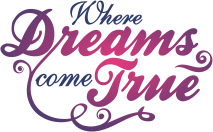 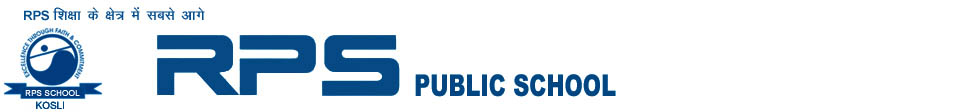 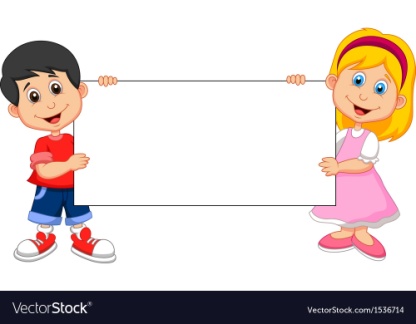 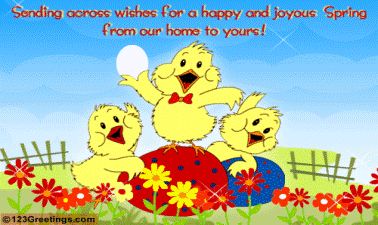 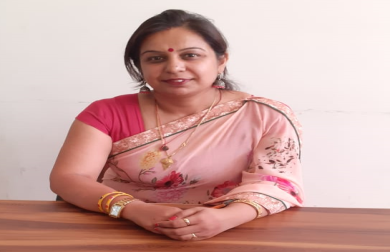 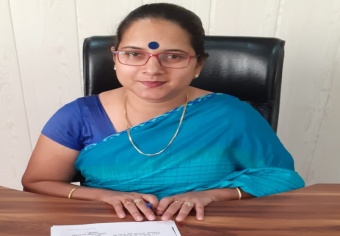 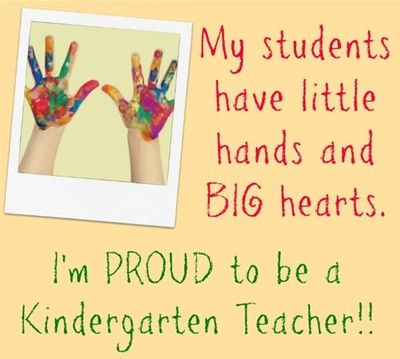 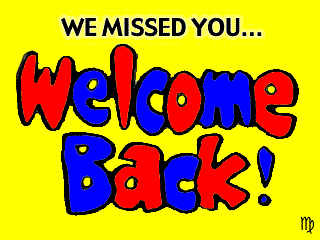 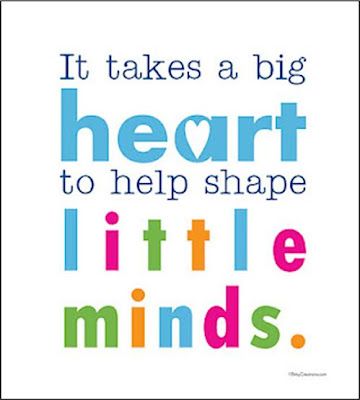 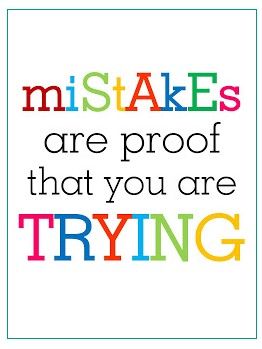 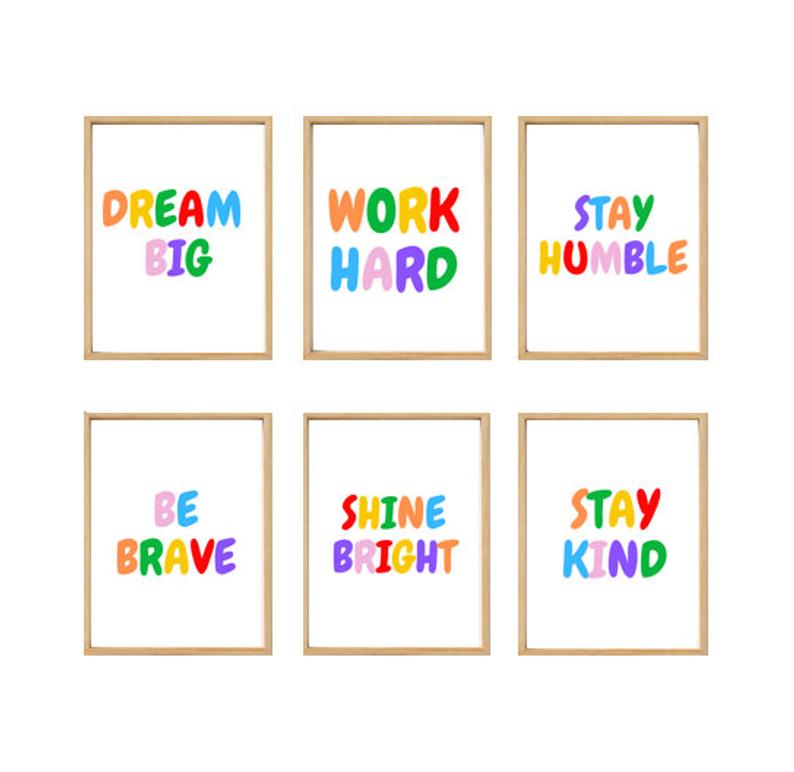 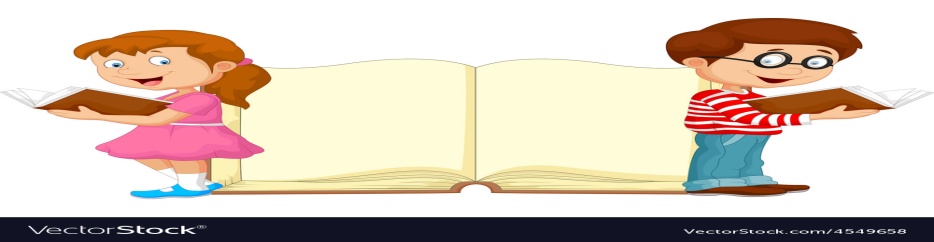 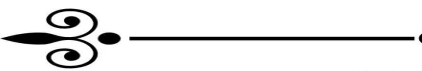 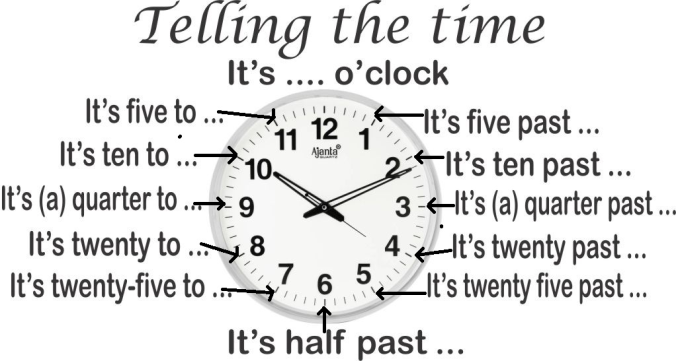 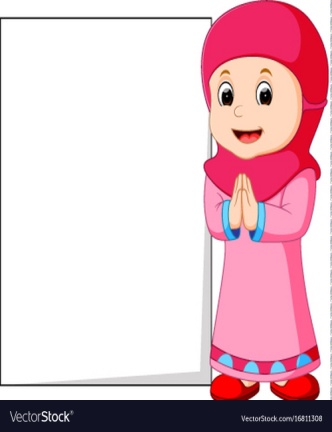 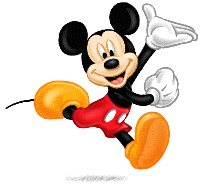 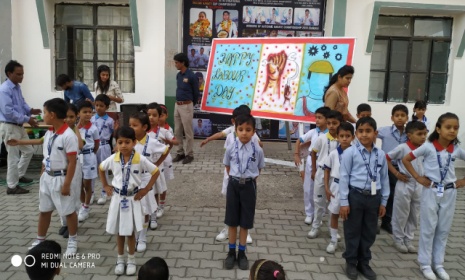 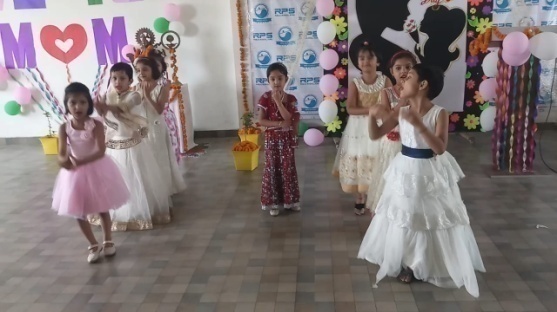 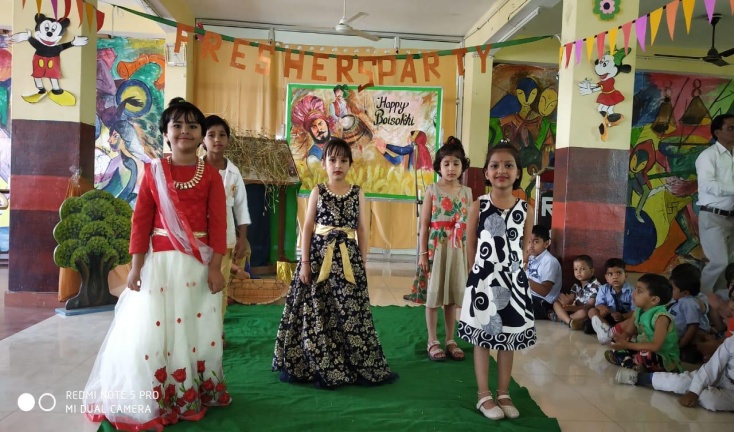 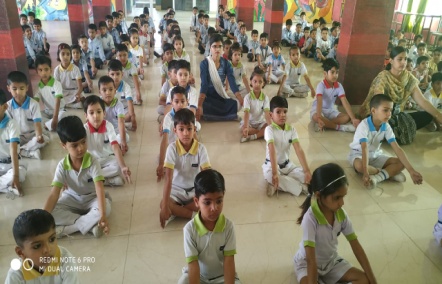 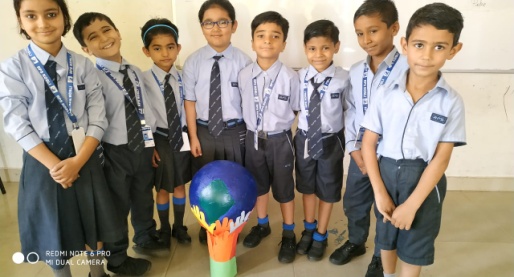 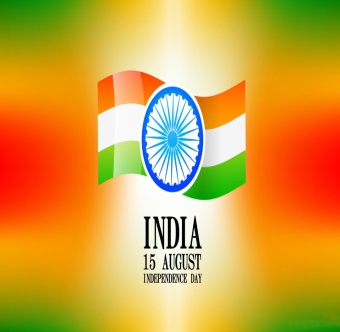 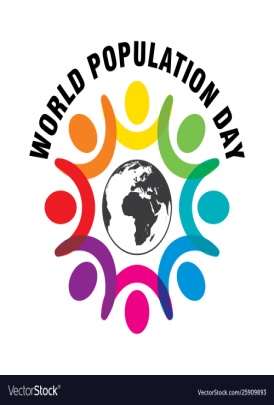 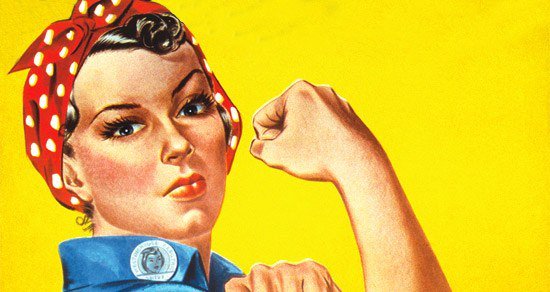 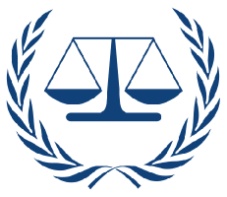 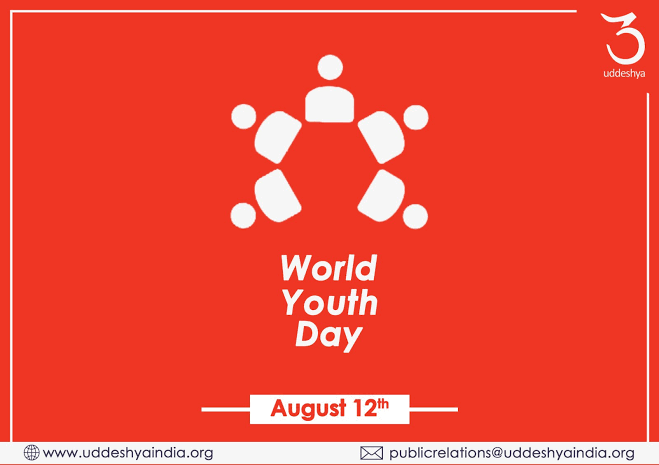 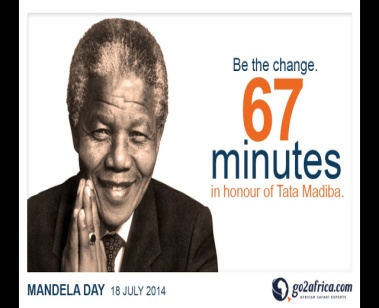 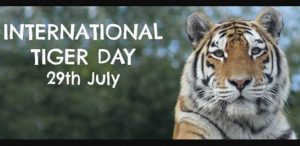 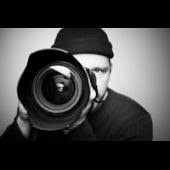 Coordinator’s Sign. 	 			Head Mistress’s Sign.      		       Principal’s Sign.DateUpcoming Events & Days for the Month of July1st JULYDOCTOR’S DAY8TH JULYENG POEM RECITATION AUDITION(CLASS 1ST AND 2ND)11TH JULYENGLISH CALLIGRAPHY COMPETITION13TH JULYENG POEM RECITATION FINAL ROUND18TH JULYNELSON MANDELA DAY(SPEICAL ASSEMBLY)26TH JULYKARGIL VIJAY DIWAS(SPECIAL ASSEMBLY)DateUpcoming Events & Days for the Month of AUG1st AUGPATRIOTIC SOLO SONG AUDITION(CLASS 1ST AND 2ND )3RD AUGTEEJ CELEBRATION7TH AUGPATRIOTIC SOLO SONG FINAL ROUND8TH AUGSENIOR CITIZEN DAY CELEBRATION14TH AUGRAKHI MAKING ACTIVITY15TH AUGINDEPENDENCE DAY CELEBRATION23RD  AUGJANMASHTMI CELEBRATION29TH  AUGINTER NATIONAL SPORTS DAY2:00It’s two o’clock2:30It’s half past two.2:05It’s five past two.2:35It’s twenty-five to three.2:10It’s ten past two.2:40It’s twenty to three.2:15It’s quarter past two.2:45It’s quarter to three.2:20It’s twenty past two.2:50It’s ten to three.2:25It’s twenty-five past two.2:55It’s five to three.VOCAB PARTVOCAB PARTVOCAB PARTVOCAB PARTSr.NoWordEng MeaningHindi Meaning1KnightHorseman	?kqM+lokj2Warrior	Fighter;ks/nk3ChillColdBaMk4WarmHotxeZ5Abate	Reducede djuk6IncreaseGrow, risec<+uk7TillExplainizdV djuk8ThinkConsiderle>uk9GreatPowerfulegku10GrossImpropervlaxrVOCAB PARTVOCAB PARTVOCAB PARTVOCAB PARTSr.NoWordEng MeaningHindi Meaning21DangerHarm[krjk22DenseThickBksl23FamousRenownedizfl)24LoudNoisytksjnkj25MistakeErrorxyrh26QuiteSilent‘kkar27OldAncientizkphu28BusyEngagedO;Lr29DestroyRuinu”V djuk30IdeaThoughtfopkj